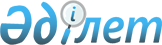 О назначении Мырзахметова А.И. Министром сельского хозяйства Республики КазахстанУказ Президента Республики Казахстан от 25 августа 2005 года N 1635      Назначить Мырзахметова Аскара Исабековича Министром сельского хозяйства Республики Казахстан.       Президент 

      Республики Казахстан 
					© 2012. РГП на ПХВ «Институт законодательства и правовой информации Республики Казахстан» Министерства юстиции Республики Казахстан
				